                                SAINT JOSEPH’S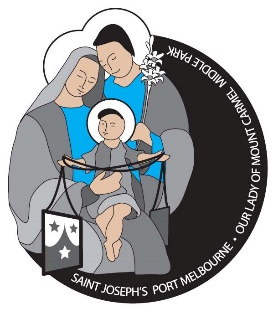                                                                                  Port Melbourne
                     OUR LADY OF MOUNT CARMEL                                                                  Middle Park
          PARISH OF PORT MELBOURNE/MIDDLE PARK IN THE CARE OF THE CARMELITES SINCE 1882Sacramental Program Enrolment First Reconciliation 2024Please fill in all details.A copy of your child’s Baptism certificate MUST be returned with this formChild’s FULL Name __________________________   _______________________________				         FAMILY NAME			           CHRISTIAN NAMESPreferred Name (if different from above)_______________________ Address ___________________________________________________________________Telephone  _______________ Mobile ______________  Email _______________________Date of Birth ____/____/_________                            Date of Baptism ____/____/_________ Place of Baptism _________________________________  __________________________				        NAME OF CHURCH   				SUBURB/STATESchool ________________________________________ Grade/Year Level in 2024_______Parent/s (or Guardian/s) Names _____________________________________    _____________________________________		        MOTHER (or Guardian)				     FATHER (or Guardian)We are committed to providing our family’s support and to participating in the preparation for the reception of the Sacrament. By typing your name below you are agreeing to this commitment_____________________________________    _____________________________________		PARENT					                CANDIDATEPhotography/video Protocols at the SacramentsParents should take photographs/videos of their own children only. It is important to consider the privacy of other children and young people and respect the wishes of parents (or carers) who do not wish their children to be photographed or videoed.If parents or carers do not wish their child to be photographed or videoed in a group setting, you need to inform the Sacramental Coordinator, and you are also responsible to take your child aside so that they do not participate in these events.If you do want to take a photograph/video of another child you need to get the permission of the parent.I  ………………………………………… (parent/guardian’s name)   do   do notagree to follow the above photography/video protocols during the Sacramental program.------------------------------------------Parent/Guardian SignaturePlease return by Monday 20 May 2024 by email toparish@sj-mc.org.auor by post to:Carmelite Parish Office 274 Rouse Street, Port Melbourne 3207Telephone 9681 9600    Website www.sj-mc.org.auThere is a fee of $100.00 for children not enrolled at Galilee Catholic Primary School to cover costs of booklets and administration.  Please use the form below to pay this amount.Payment Methods	Cash		Electronic Funds TransferCash payments can only be made at the	Account: Port Melbourne/Middle Park ParishParish Office during office hours.  	Bank: NAB BSB 083347 Acc: 582168515Please refer to our website for details: 	Reference: Family Name plus the word   www.sj-mc.org.au	“Reco”Credit CardMastercard 	Visa 	                   Expiry Date: ___ / ___Card No: CVC:   Card Holder’s Name:________________________________________First Reconciliation Sacramental Program 2024St Joseph’s, Port Melbourne & Our Lady of Mt Carmel, Middle ParkPlease noteOur parish offers a preparation program for children celebrating the Sacraments of Reconciliation, First Eucharist and Confirmation either through Galilee Catholic Primary School or via a home preparation program facilitated by parents.In 2024, children enrolled to receive the Sacrament of Reconciliation will be prepared in two different ways.Children enrolled at Galilee Catholic Primary School will be prepared by their class teachers, the school’s Faith Leader and Parish Priests.Please Note: All Galilee students (regardless of their Parish) will receive this sacrament together on a date and time to be advised in Saints Peter & St Paul’s Church, South Melbourne.Children who are enrolled at a school other than Galilee Catholic Primary School, will be prepared at home by their parents.Please note the date above for the actual celebration of the Sacrament. This celebration also involves the whole family.	Reconciliation: Information for Non-Galilee School FamiliesReconciliation: Information for Non-Galilee School FamiliesENROLMENT Enrolments are now open. Close Date:  Monday 20 May 2024FAMILY PREPARATION NIGHTThis session is COMPULSORY.Date:       Wednesday 29 May 2024 Time:      7:00pm Venue:   O’Connor Pilkington Room                  Our Lady of Mount Carmel, Middle Park                  (back of the Carmelite Centre)COMMITMENT MASS &
REHEARSAL  This session is COMPULSORY.Date:       Sunday 30 June 2024Time:      10:30am Venue:   Our Lady of Mount Carmel, Middle Park SACRAMENT OF RECONCILIATION Date:       Wednesday 3 July 2024Time:      7.00pm Venue:   Our Lady of Mount Carmel, Middle Park